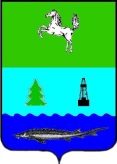 РАЙОННАЯ ТРЕХСТОРОННЯЯ КОМИССИЯ ПО РЕГУЛИРОВАНИЮ СОЦИАЛЬНО-ТРУДОВЫХ ОТНОШЕНИЙРЕШЕНИЕ24 декабря 2019 г.										№ 04/19	Заслушав  информацию приглашенных на комиссию о работе межведомственной комиссии по вопросам платежей в бюджет Парабельского района по снижению неформальной занятости и сокращению задолженности по платежам в районный бюджет в 2019 г., о развитии физической культуры и спорта в с. Парабель, участии трудовых коллективов в районных спортивных мероприятиях в 2019 году, предложения по плану работы комиссии в 2020 году,КОМИССИЯ РЕШИЛА:1.  Информацию об итогах работы межведомственной комиссии по вопросам платежей в бюджет Парабельского района в 2019 году принять к сведению.2. Утвердить план работы комиссии на 2020 год. 3. Информацию о развитии физической культуры и спорта в районе и об участии трудовых коллективов в районных спортивных мероприятиях принять к сведению.Координатор комиссии								Е.А. Рязанова